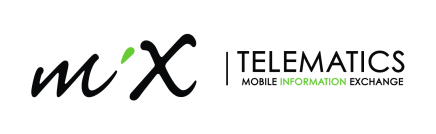 _______________________________________________________Press release________________________________________________________For immediate release Market leader extends contract with MiX Telematics in Nigeria, subscribes to additional services to further enhance safety and efficiencyMidrand, South Africa – 24 April, 2019 – MiX Telematics (JSE: MIX, NYSE: MIXT), a leading global provider of fleet and mobile asset management solutions, today announced that it has secured a three-year contract extension with a large customer in Nigeria, who has also elected to subscribe to additional value-added services to further improve the efficiency of its vehicles and the safety of its drivers.Headquartered in Lagos, this subsidiary of a global giant adopted MiX Telematics’ premium solution for its fleet of almost 3 000 vehicles, consisting mainly of heavy-duty trucks, tippers, and mini-buses. Along with the contract extension, this acclaimed supplier to the construction industry has now also opted to subscribe to MiX’s Hours of Service and Journey Management modules to further improve driver safety and compliance, while reducing journey-related risk. MiX’s integrated solution provides everything the customer needs in one system. With the help of driving alerts, the company can immediately identify poor driving behaviour. Driver performance can be monitored closely via the customised dashboards that are easily accessible via the MiX Fleet Manager application.“MiX Telematics was selected as the preferred service provider because we offer a comprehensive solution that addresses the client’s overall requirements and delivers on their business objectives. We go beyond technology by providing tangible insights that enable them to equip their drivers with the right tools for a safer, more efficient business,” says Gert Pretorius, Managing Director of MiX Telematics Africa.-Ends-About MiX TelematicsMiX Telematics is a leading global provider of fleet and mobile asset management solutions delivered as SaaS to more than 736 000 subscribers in over 120 countries. The company’s products and services provide enterprise fleets, small fleets and consumers with solutions for efficiency, safety, compliance and security. MiX Telematics was founded in 1996 and has offices in South Africa, the United Kingdom, the United States, Uganda, Brazil, Australia and the United Arab Emirates, as well as a network of more than 130 fleet partners worldwide. MiX Telematics’ shares are publicly traded on the Johannesburg Stock Exchange (JSE: MIX) and on the New York Stock Exchange (NYSE: MIXT). For more information, visit www.mixtelematics.com.For further information:Melanie EsterhuizenBrand and Communications Manager (International)MiX TelematicsTel: +27 21 880 5601Mobile: +27 76 091 8221Melanie.esterhuizen@mixtelemtics.com